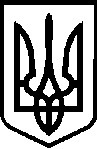 УКРАЇНАВЕРБСЬКА  СІЛЬСЬКА РАДАЧЕЧЕЛЬНИЦЬКОГО РАЙОНУ  ВІННИЦЬКОЇ ОБЛАСТІ РІШЕННЯ  № 18817.11.2017 року                                                                                 16 сесія 7 скликанняс. Вербка   Про внесення змін до річного та помісячного розпису видатків загального фонду Вербської сільської ради.        Відповідно до статті 26 пункту 23 Закону України « Про місцеве самоврядування  в  Україні» статей Бюджетного кодексу України в зв’язку з виробничою необхідністю та недостатністю фінансування по деяких кодах економічної класифікації видатків та заслухавши інформацію сільського голови Блиндур С.А. « Про внесення змін до річного та помісячного розпису видатків загального фонду» сільська рада ВИРІШИЛА:         1. Збільшити дохідну частину сільського бюджету для проведення видатків загального фонду  за рахунок  збільшення доходів   у жовтні місяці 2017 року.   - по коду 18010600 « Орендна плата з юридичних осіб» на суму 24900,00 грн.   - по коду 18010700 « Земельний податок з фізичних осіб» на суму 25100,00 грн.   - по коду 18050400 « Єдиний  податок з фізичних осіб»  на суму 15450,00 грн.          2. Збільшити видатки загального фонду  за жовтень місяць на суму  65450,00 грн.       - по КПК 0110170 «Організаційне, інформаційно – аналітичне та матеріально технічне забезпечення діяльності сільської ради» на суму 38900,00 грн.      - по КПК 0118800 « Інші субвенції» на суму 26550,00 грн. згідно з поданими клопотаннями на :     - Вербська амбулаторія загальної практики сімейної медицини -  1350,00 грн.( придбання холодильника для зберігання вакцин)   - Районний відділ культури ( придбання  тальки ланцюгової для сцени) – 2700,00 грн.   - КУ «Чечельницька лікарня планового лікування» - 10000,00 грн.   - Чечельницьке відділення поліції Бершадського відділу поліції у Вінницькій області – 3000,00 грн.   - Чечельницька районна  газета « Чечельницький вісник» - 4500,00 грн.   - Державна служба України з надзвичайних ситуацій Чечельницький районний сектор – 5000,00 грн.        3. Фінансування видатків провести за рахунок змін до доходів сільського бюджету у сумі 65450,00 грн.        4. Внести зміни до річного та помісячного розпису видатків загального фонду Вербського сільського бюджету на 2017 рік.    4.1 Зменшити  видатки по КПК 0113240 « Організація та проведення громадських робіт» в зв’язку з економією коштів  на суму 2610,00 грн.    4.2 Зменшити видатки по КПК 0113400 « Інші видатки на соціальний захист населення» на суму 6000,00 грн.    4.3 Зменшити видатки по КПК 0116060 « Благоустрій міст, сіл, селищ» на суму 1400,00 грн.     4.4 Збільшити видатки по КПК 0110170 «Організаційне, інформаційно – аналітичне та матеріально технічне забезпечення діяльності сільської ради» на суму 28120,00 грн.          5. Зменшити видатки по КПК 0111010 « Дошкільні заклади освіти»  на суму 3705,00 грн. та збільшити видатки по КПК 0114060 « Бібліотеки» 3705,00 грн.    5.1 В зв’язку з економією коштів  по  КПК 0111010 « Дошкільні заклади освіти»  та КПК 0114090 « Палаци і будинки культури, клуби та інші заклади клубного типу» зробити перерозподіл видатків  між кодами економічної класифікації видатків.         6. Контроль за виконання  даного рішення покласти на постійну  комісію з питань планування бюджету та фінансів, культури, материнства і дитинства та соціального захисту населення ( голова комісії – Ільніцька Л.В.)Сільський голова                                                                                              С.А.БлиндурРезультати поіменного голосування Вербської  сільської радиВІДКРИТЕ ГОЛОСУВАННЯ  Пленарне засідання  16 сесії 7 скликання від 17 листопада 2017 року   Рішення № 188 «Про внесення змін до річного та помісячного розпису видатків загального фонду Вербської сільської ради.»Всього голосувало:  11З них:  «ЗА» - 11            «ПРОТИ» -0            «УТРИМАВСЯ» -  0                       «НЕ ГОЛОСУВАВ» - 0                                               РІШЕННЯ ПРИЙНЯТОЛічильна комісія№ п/пПрізвище, ім’я, по батьковізапротиутримавсявідсутній1Ільніцька Людмила Володимирівна-відсутня2Коваль Олександр Анатолійович+3Козинський Василь Андрійович+4Химишинець Юрій Васильович+5Зварищук Анатолій Миколайович+6Сурмак Анатолій Миколайович+7Грицишенна Ірина Олександрівна+8Шпортюк Юрій Михайлович-відсутній9Повзун Микола Павлович-відсутній10Кіяшко Василь Іванович+11Благодір Марія Іванівна+12Бунич Віктор Михайлович-13Кіяшко Валентина Степанівна-14Семенов Іван  Олександрович+